Info für die Lehrperson 	Was? 	In der Geschichte beobachten die Kinder, welche Flugroute die Störche einschlagen und dass sie 
für den Flug warme, aufsteigende Luft brauchen. Störche haben eine energiesparende Art zu fliegen, 
nur so können die grossen Vögel die weiten Strecken gut zurücklegen. Sie nutzen die thermischen 
Aufwinde und fliegen deshalb nur in den warmen Stunden tagsüber. Von der Thermik lassen sich die Störche hochtragen, indem sie ohne Flügelschlag kreisen. Dann segeln sie im Gleitflug zur nächsten Aufwindzone. Über dem Meer bilden sich keine Aufwinde, die Störche müssen die Meerespassagen 
im anstrengenden Ruderflug überqueren. Daher liegen die Flugrouten auch bei der Meerenge von 
Gibraltar beziehungsweise dem Bosporus. 	Wie? 	Der Auftrag ist in drei Aufgaben gegliedert: 

 	In der ersten Aufgabe geht es darum, dass die Schülerinnen und Schüler erste Beobachtungen 
	zum Segeln sammeln. Dies kann am besten mithilfe einer Webcam, einem Filmausschnitt 
	(Beispiel Film Nomaden der Lüfte von Jacques Perrin, Kapitel 10: Ankunft in Afrika) oder bei der 
	Beobachtung von Störchen erfolgen. Alle Beobachtungen werden im Arbeitsblatt dokumentiert 
	und anschliessend gemeinsam besprochen. Der Auftrag kann natürlich auch nur mündlich 
	erfolgen als gemeinsames Beobachten in der Klasse. 
 	Bei der zweiten Aufgabe wird das Ausnutzen der thermischen Aufwinde durch die Störche in 
	einer Grafik dargestellt. Die Schülerinnen und Schüler lesen und beschreiben die Grafik. 
	Als Einstieg oder 	als Input zur Auswertung kann die kleine animierte Grafik zur Flugweise der 
	Störche gezeigt werden (Verlinkung über www.storchenforscher.ch unter der Rubrik Didaktik plus) 
	In der dritten Aufgabe wird in einem kleinen Experiment die aufsteigende Warmluft sichtbar 
	gemacht. Im Experiment ‹Warmluft-Detektive› versuchen die Schülerinnen und Schüler mit einer 
	selbst erstellten Papierspirale Wärmequellen aufzuspüren. 
	Dafür brauchen sie bloss Papier und Faden. 
	Falls keine warme Quelle auffindbar ist, kann ein Teelicht angezündet werden und der gleiche 
	Effekt demonstriert werden. Das Experiment zeigt, dass warme Luft steigt, weil sie leichter ist 
	als Kaltluft. Fliegende StörcheBeobachte einen Storch beim Fliegen. 
Was fällt dir dabei auf? Notiere deine Beobachtungen:Wie nutzt der Storch seine Flügel? Was macht er mit seinen 
Beinen? Fliegt er gerade aus? Notiere deine Beobachtungen:Flugtechniken von StörchenSchau dir das Bild an und beschreibe es. 
Überlege dir, was die Pfeile und Kreise bedeuten. 
Was beeinflusst den Flug des Storches? 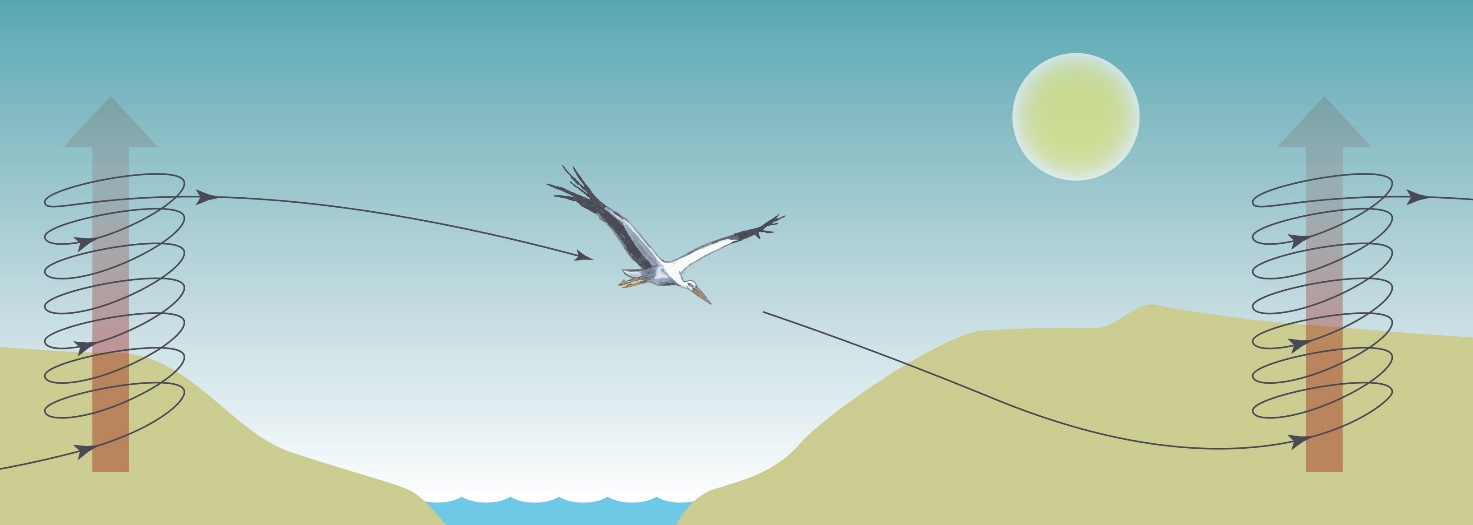 Notiere:
Experiment Warmluft-DetektivAls Warmluftdetektiv kannst du wie Störche warme Luft 
wahrnehmen. Dazu brauchst du eine Papierspirale. 
Du kannst die untenstehende Vorlage ausschneiden
(Achtung: Streifen mindestens 2cm breit). In der Mitte der Spirale klebst du einen Faden fest. 
Nun halte die Spirale dorthin, wo du warme Luft vermutest. 
Was kannst du beobachten? 
Warum denkst du, dass dies so ist?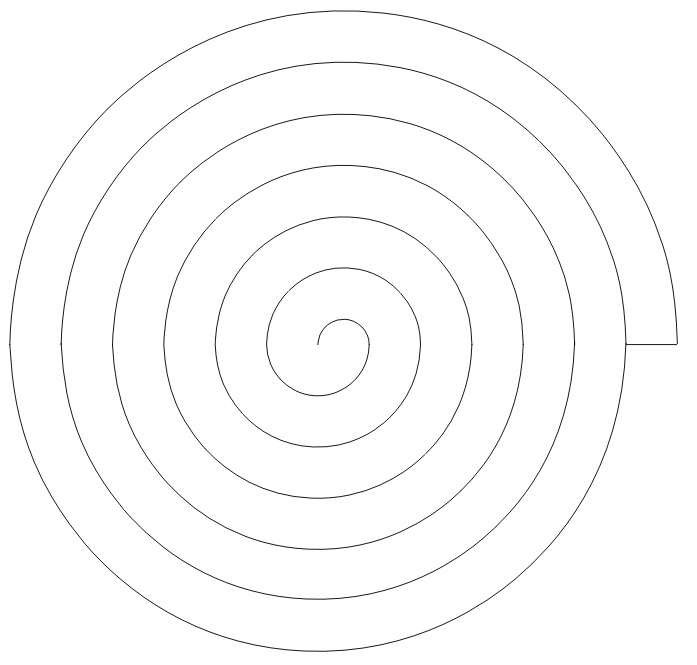 Notiere deine Beobachtungen und versuche 
diese zu erklären: